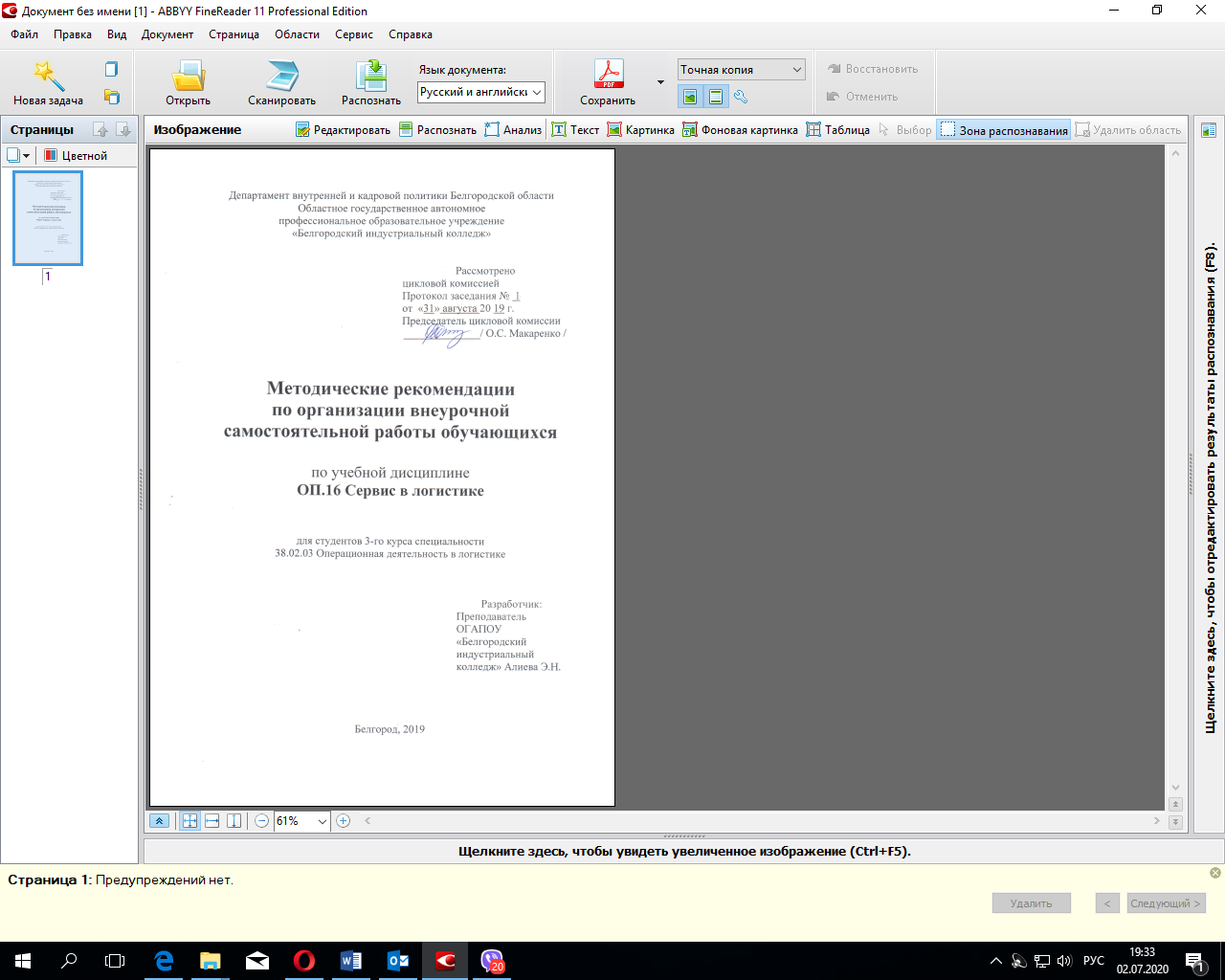 СодержаниеПОЯСНИТЕЛЬНАЯ ЗАПИСКАЦелью самостоятельной работы обучающихся является приобретение обучающими современных знаний и навыков в сфере проектирования и управления материальными, финансовыми, информационными и сервисными потоками, обеспечивающими своевременный выпуск продукции и услуг надлежащего качества с оптимальными затратами на основе системной рационализации процессов организации производства, закупок, транспортировки, складирования, сбыта для достижения цели бизнеса. Самостоятельная работа способствует развитию самостоятельности, ответственности и организованности, творческого подхода к решению проблем учебного и профессионального уровня. Выполнение самостоятельных работ является обязательным видом учебной деятельности студента. Оценка за самостоятельную работу выставляется в журнал учебных занятий и влияет на результат промежуточной аттестации по дисциплине.Задания для внеаудиторной самостоятельной работы по дисциплине «Сервис в логистике» содержат тематику рефератов.В представленных методических указаниях учитываются межпредметные связи дисциплин «Основы логистики», «Документационное обеспечение управления», «Анализ финансово-хозяйственной деятельности», «Управление персоналом». Подход на основе межпредметных связей общепрофессиональных дисциплин способствует развитию ключевых компетенций обучающихся.Систематическое выполнение самостоятельных работ способствует развитию профессиональных и общих компетенций будущего специалиста: ПК 1.4. Владеть методикой проектирования, организации и анализа на уровне подразделения (участка) логистической системы управления запасами и распределительных каналов.ПК 1.5. Владеть основами оперативного планирования и организации материальных потоков на производстве.ОК 1. Понимать сущность и социальную значимость своей будущей профессии, проявлять к ней устойчивый интерес.ОК 2. Организовывать собственную деятельность, выбирать типовые методы и способы выполнения профессиональных задач, оценивать их эффективность и качество.ОК3. Принимать решения в стандартных и нестандартных ситуациях и нести за них ответственность.ОК 4. Осуществлять поиск и использование информации, необходимой для эффективного выполнения профессиональных задач, профессионального и личностного развития.ОК 5. Использовать информационно-коммуникационные технологии в профессиональной деятельности.2. Виды самостоятельных работВ учебном процессе выделяют два вида самостоятельной работы:- аудиторная;- внеаудиторная.Аудиторная самостоятельная работа по дисциплине выполняется на учебных занятиях под непосредственным руководством преподавателя и по его заданию, в том числе к аудиторной самостоятельной работе относятся консультационные занятия по дисциплинеВнеаудиторная самостоятельная работа выполняется студентом по заданию преподавателя, но без его непосредственного участия.Содержание внеаудиторной самостоятельной определяется в соответствии с рекомендуемыми видами заданий согласно примерной и рабочей программ учебной дисциплины.Согласно Положения об организации внеаудиторной самостоятельной работы студентов на основании компетентностного подхода к реализации профессиональных образовательных программ, видами заданий для внеаудиторной самостоятельной работы являются:- для овладения знаниями: чтение текста (учебника, первоисточника, дополнительной литературы), конспектирование текста, выписки из текста, работа со словарями и справочниками, ознакомление с нормативными документами, учебно-исследовательская работа, использование аудио- и видеозаписей, компьютерной техники и Интернета и др.- для закрепления и систематизации знаний: работа с конспектом лекции, обработка текста, повторная работа над учебным материалом (учебника, первоисточника, дополнительной литературы, аудио и видеозаписей, составление плана, составление таблиц для систематизации учебного материала, ответ на контрольные вопросы, заполнение рабочей тетради, аналитическая обработка текста (аннотирование, рецензирование, реферирование, конспект-анализ и др.), завершение аудиторных лабораторных работ и оформление отчётов по ним, подготовка мультимедиа сообщений-докладов к выступлению на семинаре (конференции), материалов-презентаций, подготовка реферата, составление библиографии, тематических кроссвордов, тестирование и др.- для формирования умений: решение задач и упражнений по образцу, решение вариативных задач, выполнение чертежей, схем, выполнение расчетов (графических работ), решение ситуационных (профессиональных) задач, проектирование и моделирование разных видов и компонентов профессиональной деятельности, опытно экспериментальная работа, рефлексивный анализ профессиональных умений с использованием аудио- и видеотехники и др.Самостоятельная работа может осуществляться индивидуально или группами студентов в зависимости от цели, объема, конкретной тематики самостоятельной работы, уровня сложности, уровня умений студентов.Контроль результатов внеаудиторной самостоятельной работы студентов может осуществляться в пределах времени, отведенного на обязательные учебные занятия по дисциплине и внеаудиторную самостоятельную работу студентов по дисциплине, может проходить в письменной, устной или смешанной форме.Тематическое планирование внеаудиторной самостоятельной работыТематический план консультаций по учебной дисциплине ОП .16 «Сервис в логистике»4. Содержание самостоятельной работыСамостоятельная работа № 1 Тема: «Понятие сервиса в логистике. Система логистического сервиса»Цель - Изучить понятие сервиса в логистике. Проанализировать систему логистического сервиса.Количество часов на изучение:5 часовФорма работы: создание реферата по теме, на основе проработки литературы по теме и интернет-источниковСписок рекомендуемой литературы:Основные источники:1. Гаджинский А.М. Логистика. Учебник: 21-е изд., 2016 г.2. Гаджинский А.М. Практикум по логистике: 8-е изд., 2015 г.Интернет-ресурсы:1. http://www.logist.ru – Клуб логистов2. http://www.scm.org – Совет по цепям поставок3. http://www.logistpro.ru – журнал «Логистик & система»Дополнительная литература:1. Логистика. Учебник. Под ред. Б.А. Аникина. М.: ИНФРА-М, 2016 г.2. Григорьев М.Н. Логистика. Базовый курс. Учебник. М.: Юрайт, 2015 г.3. Дрожжин А.И. Логистика. Учебник.- МИЭМП, 2016 г.Порядок проверки, защиты самостоятельной работы: проверка реферата по темеСамостоятельная работа № 2Тема: «Формирование системы логистического сервиса. Уровень логистического обслуживания»Цели - Проанализировать формирование и уровень логистического сервиса.Количество часов на изучение: 4 часа.Форма работы: создание реферата по теме, на основе проработки литературы по теме и интернет-источников.Список рекомендуемой литературы:Основные источники:1. Гаджинский А.М. Логистика. Учебник: 21-е изд., 2016 г.2. Гаджинский А.М. Практикум по логистике: 8-е изд., 2015 г.Интернет-ресурсы:http://www.loginfo.ru – КИА центрhttp://www.lfa.ru-22 - официальный сайт LFA в Россииhttp://www.lscm. ru/archive 6/ shtml - журнал «Логистика и управление цепями поставок»Дополнительная литература:Душкин Р.В. Логистика. Учебник. – Вебов и Книгин, 2015  г.Моисеев Н.К. Экономические основы логистики. Учебник. М.: ИНФРА-М, 2016 г.Степанов, В.И. Логистика. Учебник.— М.: Проспект 2015 г., 2015 г.Порядок проверки, защиты самостоятельной работы: проверка реферата по темеСамостоятельная работа № 3Тема: «Критерии качества логистического обслуживания.»Цели - Рассмотреть основные критерии качества логистического обслуживания.Количество часов на изучение: 3 часа.Форма работы: создание реферата по теме, на основе проработки литературы по теме и интернет-источников.Список рекомендуемой литературы:Основные источники:1. Гаджинский А.М. Логистика. Учебник: 21-е изд., 2016 г.2. Гаджинский А.М. Практикум по логистике: 8-е изд., 2015 г.Интернет-ресурсы:http://www.loginfo.ru – КИА центрhttp://www.lfa.ru-22 - официальный сайт LFA в Россииhttp://www.lscm. ru/archive 6/ shtml - журнал «Логистика и управление цепями поставок»Дополнительная литература:Душкин Р.В. Логистика. Учебник. – Вебов и Книгин, 2015 г.Моисеев Н.К. Экономические основы логистики. Учебник. М.: ИНФРА-М, 2016 г.Степанов, В.И. Логистика. Учебник.— М.: Проспект 2015 г., 2015 г.Порядок проверки, защиты самостоятельной работы: проверка реферата по темеСамостоятельная работа № 4Тема: «Послепродажное логистическое обслуживание.»Цели - Проанализировать послепродажное логистическое обслуживание.Количество часов на изучение: 3 часа.Форма работы: создание реферата по теме, на основе проработки литературы по теме и интернет-источников.Список рекомендуемой литературы:Основные источники:1. Гаджинский А.М. Логистика. Учебник: 21-е изд., 2016 г.2. Гаджинский А.М. Практикум по логистике: 8-е изд., 2015 г.Интернет-ресурсы:1. http://www.logist.ru – Клуб логистов2. http://www.scm.org – Совет по цепям поставок3. http://www.logistpro.ru – журнал «Логистик & система»Дополнительная литература:1. Логистика. Учебник. Под ред. Б.А. Аникина. М.: ИНФРА-М, 2016 г.2. Григорьев М.Н. Логистика. Базовый курс. Учебник. М.: Юрайт, 2015 г.3. Дрожжин А.И. Логистика. Учебник.- МИЭМП, 2016 г.Порядок проверки, защиты самостоятельной работы: проверка реферата по темеСамостоятельная работа № 5Тема: «Дать последовательность действий по формированию системы логистического сервиса на конкретном торговом предприятии.»Цели - Исследовать распределительную систему конкретной фирмы в плане анализа степени рациональности решения задач, освоенных в процессе изучения темы.Количество часов на изучение: 3 часа.Форма работы: создание реферата по теме, на основе проработки литературы по теме и интернет-источников.Список рекомендуемой литературы:Основные источники:Гаджинский А.М. Логистика. Учебник: 21-е изд., 2016 г.Гаджинский А.М. Практикум по логистике: 8-е изд., 2015 г.Интернет-ресурсы:http://www.logist.ru – Клуб логистовhttp://www.scm.org – Совет по цепям поставокhttp://www.logistpro.ru – журнал «Логистик & система»http://www.loginfo.ru – КИА центрhttp://www.lfa.ru-22 - официальный сайт LFA в Россииhttp://www.lscm. ru/archive 6/ shtml - журнал «Логистика и управление цепями поставок»Дополнительная литература:Логистика. Учебник. Под ред. Б.А. Аникина. М.: ИНФРА-М, 2016 г.Григорьев М.Н. Логистика. Базовый курс. Учебник. М.: Юрайт, 2015 г.Дрожжин А.И. Логистика. Учебник.- МИЭМП, 2016 г.Душкин Р.В. Логистика. Учебник. – Вебов и Книгин, 2015  г.Моисеев Н.К. Экономические основы логистики. Учебник. М.: ИНФРА-М, 2016 г.Степанов, В.И. Логистика. Учебник.— М.: Проспект 2015 г.Порядок проверки, защиты самостоятельной работы: проверка реферата по темеМетодические рекомендации по подготовке рефератов (сообщений)Реферат – это самостоятельная работа, свидетельствующая о знании литературы по предложенной теме, ее основной проблематики, отражающее точку зрения автора на данную проблему, умение осмысливать явления жизни на основе теоретических знаний.В процессе работы над рефератом можно выделить четыре этапа:1) вводный – выбор темы, работа над планом и введением;2) основной – работа над содержанием и заключением реферата;3) заключительный – оформление реферата;4) защита реферата на учебном занятии.Структура реферата:1) титульный лист (содержит исходные данные о работе и авторе).2) содержание (это план работы, в котором указываются основные часть реферата; разделы и подразделы нумеруются арабскими цифрами, например: 1 и 1.1 соответственно);3) введение (отображается актуальность, цели и задачи работы);4) основная часть (состоит из разделов и подразделов и логически раскрывает содержание темы реферата);5) заключение (содержит краткое обобщение изложенного материала и собственные выводы);6) литература;7) приложение (если имеется, то помещается после заключения и содержит материалы, дополняющие основной текст реферата: словарь терминов, таблицы, схемы, рисунки и пр.)Общие требования к оформлению реферата1) Общий объём работы  5-8 страниц печатного текста (с учётом титульного листа, содержания и списка литературы) на бумаге формата А4, на одной стороне листа; межстрочный интервал – полуторный; формат абзаца: полное выравнивание текста – по ширине. Отступ красной строки одинаковый по всему тексту.2) Цвет шрифта – черный; кегль (размер шрифта) – 14; шрифт TimesNewRoman.3) Размеры полей: левое – , правое – , верхнее – , нижнее – .4) Текст письменного задания выполняется на листах без рамок.5) Не допускается заполнение листа работы менее чем на 2/3.6) Страницы следует нумеровать арабскими цифрами в правом нижнем углу страницы, соблюдая сквозную нумерацию по всему тексту, титульный лист и содержание не нумеруют, но считают, поэтому введение, как правило, начинается на 3-ей странице.7) Заголовки ''СОДЕРЖАНИЕ'', ''ВВЕДЕНИЕ'', ''ЗАКЛЮЧЕНИЕ'', ''ЛИТЕРАТУРА'' пишутся прописными буквами симметрично относительно текста отдельной строкой (по центру).Критерии оценки рефератаОбщая оценка за реферат выставляется ориентировочно из расчета выполнения:65% - 80% требований - 3 (удовлетворительно);80% - 90% требований - 4 (хорошо);90% - 100% требований - 5 (отлично).При этом учитывается:- соответствие содержания реферата заявленной теме;- глубина проработки материала;- правильность и полнота использования источников;- соответствие оформления реферата предъявляемым требованиям.Методические рекомендации по подготовке презентацийПри создании презентаций необходимо учесть ряд основных требований:Первый слайд – это титульный лист, на котором обязательно должны быть представлены: название презентации; название учебного учреждения; фамилия, имя, отчество, группа автора;Не перегружайте слайды лишними деталями. Желательно присутствие на странице блоков с разнотипной информацией (текст, графика, диаграммы, таблицы, рисунки), дополняющей друг друга. Ключевые слова в информационном блоке необходимо выделить. Для выделения информации следует использовать жирный шрифт или курсив. Подчеркивание не рекомендуется, поскольку данный способ выделения текста совпадает с гиперссылкой. Информационные блоки лучше располагать горизонтально, связанные по смыслу блоки – слева направо. Наиболее важная информация должна располагаться в центре слайда. Если на слайде располагается фото, надпись должна располагаться под ним.Размер букв, цифр, знаков, их контрастность определяется необходимостью их четкого рассмотрения. Для надписей и заголовков следует употреблять четкий крупный шрифт, ограничить использование только текстовой информации. Шрифт должен быть без засечек. Такой шрифт легче читать с большого расстояния. Шрифты рекомендуется использовать стандартные – TimesNewRoman, Arial. Лучше всего ограничиться использованием одного шрифта для всей презентации, но не более 2-х. Например, основной текст презентации шрифт TimesNewRoman, заголовок слайда – Arial.Не смешивайте разные типы шрифтов в одной презентации. Не злоупотребляйте прописными буквами (они читаются хуже строчных). На одном слайде рекомендуется использовать не более трех цветов: один для фона, один для заголовка, один для шрифта текста. Для фона и текста следует использовать контрастные цвета. Чертежи, рисунки, таблицы, диаграммы, фотографии и другие иллюстрационные материалы должны, по возможности, иметь максимальный вид, равномерно заполнять все экранное поле и должны быть подписаны. Не перегружайте слайды зрительной информацией.Звуковое сопровождение слайдов не должно носить резкий, отвлекающий, раздражающий характер. Презентация должна быть выполнена в едином стиле. Следует избегать стилей, которые будут отвлекать внимание от презентации. Вспомогательная информация (управляющие кнопки) не должны преобладать над основной информацией (текстом, иллюстрациями). Не стоит злоупотреблять различными анимационными эффектами, они не должны отвлекать внимание от содержания информации на слайде. Звуковые и визуальные эффекты не должны выступать на передний план и заслонять полезную информацию.В презентации не должно быть ничего лишнего. Каждый слайд должен представлять собой необходимое звено повествования и работать на общую идею презентации. Тексты презентации не должны быть большими. Рекомендуется использовать сжатый, информационный стиль изложения материала. Критерии оценки внеаудиторной самостоятельной работы обучающихсяКачество выполнения внеаудиторной самостоятельной работы студентов оценивается посредством текущего контроля самостоятельной работы студентов. Текущий контроль СРС – это форма планомерного контроля качества и объема приобретаемых студентом компетенций в процессе изучения дисциплины, проводится на практических и семинарских занятиях и во время консультаций преподавателя.Максимальное количество баллов «отлично» студент получает, если:- обстоятельно с достаточной полнотой излагает соответствующую тему;- дает правильные формулировки, точные определения, понятия терминов;- может обосновать свой ответ, привести необходимые примеры;- правильно отвечает на дополнительные вопросы преподавателя, имеющие целью выяснить степень понимания студентом данного материала.Оценку «хорошо» студент получает, если:- неполно, но правильно изложено задание;- при изложении были допущены 1-2 несущественные ошибки, которые он исправляет после замечания преподавателя;- дает правильные формулировки, точные определения, понятия терминов;- может обосновать свой ответ, привести необходимые примеры;- правильно отвечает на дополнительные вопросы преподавателя, имеющие целью -выяснить степень понимания студентом данного материала.Оценку «удовлетворительно» студент получает, если:- неполно, но правильно изложено задание;- при изложении была допущена 1 существенная ошибка;- знает и понимает основные положения данной темы, но допускает неточности в формулировке понятий;- излагает выполнение задания недостаточно логично и последовательно;- затрудняется при ответах на вопросы преподавателя.Оценка «неудовлетворительно» студент получает, если:- неполно изложено задание;- при изложении были допущены существенные ошибки, т.е. если оно не удовлетворяет требованиям, установленным преподавателем к данному виду работы.8. ЛитератураОсновные источники:1. Гаджинский А.М. Логистика. Учебник: 21-е изд., 2016 г.2. Гаджинский А.М. Практикум по логистике: 8-е изд., 2015 г.Интернет-ресурсы:1. http://www.logist.ru – Клуб логистов2 http://www.scm.org – Совет по цепям поставок3. http://www.logistpro.ru – журнал «Логистик & система»4. http://www.loginfo.ru – КИА центр5. http://www.lfa.ru-22 - официальный сайт LFA в России6. http://www.lscm. ru/archive 6/ shtml - журнал «Логистика и управление цепями поставок»Дополнительная литература:1. Логистика. Учебник. Под ред. Б.А. Аникина. М.: ИНФРА-М, 2016 г.2. Григорьев М.Н. Логистика. Базовый курс. Учебник. М.: Юрайт, 2015 г.3. Дрожжин А.И. Логистика. Учебник.- МИЭМП, 2016 г.4. Душкин Р.В. Логистика. Учебник. – Вебов и Книгин, 2015  г.5. Моисеев Н.К. Экономические основы логистики. Учебник. М.: ИНФРА-М, 2016 г.6. Степанов, В.И. Логистика. Учебник.— М.: Проспект 2015 г.Приложение 1Областное государственное автономное профессиональное образовательное учреждение«Белгородский индустриальный колледж»Реферат на тему: «________________________________________»по дисциплине«Сервис в логистике»Выполнил:Обучающийся группы _________Ф.И.О.Проверил преподаватель:Ф.И.О.Белгород20__Пояснительная запискаВиды самостоятельных работТематическое планирование внеаудиторной самостоятельной работыСодержание внеаудиторной самостоятельной работыМетодические рекомендации по подготовке рефератов Методические рекомендации по подготовке презентацийКритерии оценки внеаудиторной самостоятельной работы обучающихсяЛитератураПриложение 1Наименование темВид и название работы студентаКоличество часов на выполнение работыРаздел 1Понятие логистического сервисаСР №1 Понятие сервиса в логистике. Система логистического сервиса.5Раздел 2Организация сервисного обслуживанияСР№2 Формирование системы логистического сервиса. Уровень логистического обслуживания.4Раздел 3Разработка стратегии послепродажного обслуживанияСР№3 Критерии качества логистического обслуживания.3Раздел 4Особенности разработки сопутствующих услугСР№4 Послепродажное логистическое обслуживание3Раздел 5Организация послепродажного обслуживанияСР№5 Дать последовательность действий по формированию системы логистического сервиса на конкретном торговом предприятии.3ВсегоВсегоВсего18№ п/пНаименование темыОбъем часов1Понятие логистического сервиса12Особенности разработки сопутствующих услуг13Организация послепродажного обслуживания14Консультация перед экзаменом2Всего:5